
БРОВАРСЬКА РАЙОННА РАДА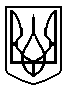 КИЇВСЬКОЇ ОБЛАСТІП Р О Т О К О Лзасідання 5 чергової сесії Броварської районної ради VІІІ скликання від 29 грудня 2020 року м. БровариУ роботі 5 чергової сесії Броварської районної ради VІІІ скликання взяли участь:- Проскочило Павло Іванович, перший заступник голови Броварської районної державної адміністрації;- Зозуля Валентина Олександрівна, голова Баришівської районної державної адміністрації;- Цвик Василь Вікторович, голова Згурівської ОТГ.Веде сесію:Гришко Сергій Миколайович - голова Броварської районної ради VІІІ скликання.Затвердження порядку денного:Всього депутатів   - 42Було присутніх      - 31Виступив:Гришко Сергій Миколайович, голова Броварської районної ради, повідомив, що у залі зареєструвалися 30 депутатів та запропонував розпочати засідання              5 чергової сесії. Головуючий поставив дану пропозицію на голосування.Проведення процедури поіменного голосування.Голосували:«За» - 30 ; «проти» - 0 ; «утримались» - 0; «не голосували» -1.Протокол поіменного голосування додається.В залі зареєструвався 31 депутат.Вирішили:Пропозицію прийнято більшістю голосів.Виступили:Головуючий оголосив 5 чергову сесію Броварської районної ради VІІІ скликання відкритою.(Звучить Гімн України)  На сесії присутні:- Старук Світлана Анатоліївна, в.о. начальника управління фінансів Броварської райдержадміні-страції;- Литвиненко Віталій Володимирович, журналіст «Громадський захист Київщини»;-  Небрат Володимир Іванович, журналіст газети «Нове життя»;- директори комунальних закладів, підприємств районної ради.Гришко Сергій Миколайович, голова Броварської районної ради, повідомив, що відповідно до розпорядження від 14 грудня 2020 року № 222 скликана 5 чергова сесія Броварської районної ради VІІІ скликання і запропонував прийняти за основу порядок денний: Звіт про виконання районного бюджету Броварського району за 9 місяців 2020 року.Про хід виконання районної Програми соціально-економічного, культурного, духовного розвитку Броварського району на 2020 рік за 9 місяців.Про хід виконання районною державною адміністрацією повноважень делегованих районною радою з питань розвитку охорони здоров’я, сприяння роботі асоціацій, інших громадських та неприбуткових організацій, які діють у сфері охорони здоров’я. Звіт про виконання Програми організації харчування учнів та вихованців закладів освіти Броварського району на 2020 рік.Звіт про виконання Програми «Фінансова підтримка для покращення надання вторинної медичної допомоги населенню Броварського району та відновлення матеріально-технічної бази комунального некомерційного підприємства «Броварська багатопрофільна клінічна лікарня» Броварської районної ради Київської області та Броварської міської ради Київської області на 2020 рік».Звіт про виконання Програми  фінансової підтримки Комунального некомерційного підприємства Броварської районної ради «Броварський районний центр первинної медико-санітарної допомоги» на     2020 рік.Звіт про виконання районної Програми оздоровлення та відпочинку дітей Броварського району на 2020 рік.Звіт про виконання районної Програми «Турбота» на 2016-2020 роки.Про хід виконання районною державною адміністрацією повноважень делегованих районною радою з питань забезпечення відповідно до законодавства розвитку фізичної культури і спорту, туризму сприяння роботі асоціацій, інших громадських та неприбуткових організацій, які діють у сфері фізичної культури і спорту, сім'ї та молоді. Про хід виконання Програма проведення інвентаризації та нормативної грошової оцінки земель за межами населених пунктів Броварського району Київської області на 2019-2020 роки.Про хід виконання районної програми «Протиепізоотичні заходи та боротьба з хворобами тварин у 2020-2021 роках».Звіт про  виконання Програми з мобілізаційної підготовки та мобілізації на території Броварського району на 2019-2020 роки.Звіт про виконання Програми збереження фондів Трудового архіву Броварського району на    2020 рік.Звіт про виконання Програми діяльності та фінансової підтримки Броварської редакції міськрайонного радіомовлення на 2020 рік.Звіт про виконання Програми висвітлення діяльності Броварської районної державної адміністрації та Броварської районної ради в засобах масової інформації та інформування населення Броварщини на 2020 рік.Звіт про виконання Комплексної програми фінансового забезпечення функціонування Броварської районної державної адміністрації та її структурних підрозділів для виконання та реалізації повноважень, делегованих Броварською районною радою на 2020 рік.Про хід виконання районною державною адміністрацією повноважень, делегованих районною радою з питань сприяння інвестиційної діяльності на території району.Про відмову в наданні погодження ТОВ «Укрейніан Дігінг Компані» щодо отримання спеціального дозволу на користування надрами з метою геологічного вивчення пісків ділянки надр «Любич-нижня», що знаходиться в Броварському районі Київської області.Про відмову в наданні погодження ТОВ «БРК БЛАГОУСТРІЙ» щодо отримання спеціального дозволу на користування надрами з метою видобування піску ділянки «Погреби», що знаходиться в Броварському районі Київської області.Про відмову в наданні погодження ТОВ «УКРБУДТРЕСТСЕРВІС» щодо отримання спеціального дозволу на користування надрами з метою геологічного вивчення пісків ділянки «Погребнянська», що знаходиться в Броварському районі Київської області.Різне.Зорін Р.В. повідомив про конфлікт інтересів.Проведення процедури поіменного голосування.Голосували:«За» - 30 ; «проти» - 0 ; «утримались» - 0; «не голосували» - 1.Протокол поіменного голосування додається.Вирішили:Порядок денний прийнято за основу.Головуючий поставив на голосування пропозицію  постійної комісії з питань освіти, культури, сім’ї, молоді та спорту, охорони здоров’я та соціального захисту і Президії районної ради про виключення з порядку денного питання «Про хід виконання районною державною адміністрацією повноважень делегованих районною радою з питань розвитку охорони здоров’я, сприяння роботі асоціацій, інших громадських та неприбуткових організацій, які діють у сфері охорони здоров’я». Проведення процедури поіменного голосування.Голосували:«За» - 29 ; «проти» - 0 ; «утримались» - 0; «не голосували» - 2.Протокол поіменного голосування додається.Вирішили:Пропозицію  прийнято більшістю голосів.Головуючий поставив на голосування пропозицію  постійної комісії з питань бюджету, фінансів, соціально-економічного розвитку і Президії районної ради про включення до  порядку денного питання «Про внесення змін до рішення районної ради від 18.12.2019 № 990-49-07 «Про районний бюджет Баришівського району на 2020 рік».Проведення процедури поіменного голосування.Голосували:«За» - 30 ; «проти» - 0 ; «утримались» - 0; «не голосували» - 1.Протокол поіменного голосування додається.Вирішили:Пропозицію  прийнято більшістю голосів.Головуючий поставив на голосування пропозицію  постійної комісії з питань комунальної власності і Президії районної ради  про  включення  до  порядку  денного  питання «Про затвердження передавального акту та безоплатну передачу комунальних підприємств, комунальних некомерційних підприємств, комунальних установ, закладів освіти та майна спільної власності територіальних громад сіл, селища Згурівського району в комунальну власність Згурівської селищної ради».Проведення процедури поіменного голосування.Голосували:«За» - 30 ; «проти» - 1 ; «утримались» - 0; «не голосували» - 0.Протокол поіменного голосування додається.Вирішили:Пропозицію  прийнято більшістю голосів.Головуючий поставив на голосування пропозицію постійної комісії з питань бюджету, фінансів, соціально-економічного розвитку і Президії районної ради  про  включення  до  порядку  денного  питання «Про затвердження Програми збереження фондів Трудового архіву Броварського району на 2021 рік».Проведення процедури поіменного голосування.Голосували:«За» - 31 ; «проти» - 0 ; «утримались» - 0; «не голосували» - 0.Протокол поіменного голосування додається.Вирішили:Пропозицію  прийнято одноголосно.Головуючий поставив на голосування пропозицію постійної комісії з питань бюджету, фінансів, соціально-економічного розвитку і Президії районної ради  про  включення  до  порядку  денного  питання «Про погодження штатного розпису комунального підприємства «Трудовий архів Броварського району» Броварської районної ради Київської області на        2021 рік».Проведення процедури поіменного голосування.Голосували:«За» - 31 ; «проти» - 0 ; «утримались» - 0; «не голосували» - 0.Протокол поіменного голосування додається.Вирішили:Пропозицію  прийнято одноголосно.Головуючий поставив на голосування пропозицію постійної комісії з питань комунальної власності і Президії районної ради  про  включення  до  порядку  денного питання «Про звільнення директора комунального закладу Броварської районної ради «Броварський районний центр патріотичного виховання учнівської молоді».Проведення процедури поіменного голосування.Голосували:«За» - 30 ; «проти» - 0 ; «утримались» - 0; «не голосували» - 1.Протокол поіменного голосування додається.Вирішили:Пропозицію  прийнято більшістю голосів.Головуючий поставив на голосування пропозицію постійної комісії з питань комунальної власності і Президії районної ради  про  включення  до  порядку  денного питання «Про звільнення директора комунального закладу Броварської районної ради «Центр позашкільної освіти».Проведення процедури поіменного голосування.Голосували:«За» - 30 ; «проти» - 0 ; «утримались» - 0; «не голосували» - 1.Протокол поіменного голосування додається.Вирішили:Пропозицію  прийнято більшістю голосів.Головуючий поцікавився чи будуть інші пропозиції або зауваження до запропонованого порядку денного (не надійшли) та запропонував затвердити порядок денний в цілому: Звіт про виконання районного бюджету Броварського району за 9 місяців 2020 року.Про хід виконання районної Програми соціально-економічного, культурного, духовного розвитку Броварського району на 2020 рік за 9 місяців.Звіт про виконання Програми організації харчування учнів та вихованців закладів освіти Броварського району на 2020 рік.Звіт про виконання Програми «Фінансова підтримка для покращення надання вторинної медичної допомоги населенню Броварського району та відновлення матеріально-технічної бази комунального некомерційного підприємства «Броварська багатопрофільна клінічна лікарня» Броварської районної ради Київської області та Броварської міської ради Київської області на 2020 рік».Звіт про виконання Програми  фінансової підтримки Комунального некомерційного підприємства Броварської районної ради «Броварський районний центр первинної медико-санітарної допомоги» на     2020 рік.Звіт про виконання районної Програми оздоровлення та відпочинку дітей Броварського району на 2020 рік.Звіт про виконання районної Програми «Турбота» на 2016-2020 роки.Про хід виконання районною державною адміністрацією повноважень делегованих районною радою з питань забезпечення відповідно до законодавства розвитку фізичної культури і спорту, туризму сприяння роботі асоціацій, інших громадських та неприбуткових організацій, які діють у сфері фізичної культури і спорту, сім'ї та молоді. 9. Про хід виконання Програма проведення інвентаризації та  нормативної  грошової оцінки  земель за межами населених пунктів Броварського району Київської області на 2019-2020 роки.10. Про хід виконання районної програми «Протиепізоотичні заходи та боротьба з хворобами тварин у 2020-2021 роках». 11. Звіт про  виконання Програми з мобілізаційної підготовки та мобілізації на території Броварського району на 2019-2020 роки.12. Звіт про виконання Програми збереження фондів Трудового архіву Броварського району на     2020 рік.13. Звіт про виконання Програми діяльності та фінансової підтримки Броварської редакції міськрайонного радіомовлення на 2020 рік.14. Звіт про виконання Програми висвітлення діяльності Броварської районної державної адміністрації та Броварської районної ради в засобах масової інформації та інформування населення Броварщини на 2020 рік.15. Звіт про виконання Комплексної програми фінансового забезпечення функціонування Броварської районної державної адміністрації та її структурних підрозділів для виконання та реалізації повноважень, делегованих Броварською районною радою на 2020 рік.16. Про хід виконання районною державною адміністрацією повноважень, делегованих районною радою з питань сприяння інвестиційної діяльності на території району.17. Про відмову в наданні погодження ТОВ «Укрейніан Дігінг Компані» щодо отримання спеціального дозволу на користування надрами з метою геологічного вивчення пісків ділянки надр «Любич-нижня», що знаходиться в Броварському районі Київської області.18. Про відмову в наданні погодження ТОВ «БРК БЛАГОУСТРІЙ» щодо отримання спеціального дозволу на користування надрами з метою видобування піску ділянки «Погреби», що знаходиться в Броварському районі Київської області.19. Про відмову в наданні погодження ТОВ «УКРБУДТРЕСТСЕРВІС» щодо отримання спеціального дозволу на користування надрами з метою геологічного вивчення пісків ділянки «Погребнянська», що знаходиться в Броварському районі Київської області. 20. Про внесення змін до рішення районної ради від 18.12.2019 № 990-49-07 «Про районний бюджет Баришівського району на 2020 рік».21. Про затвердження передавального акту та безоплатну передачу комунальних підприємств, комунальних некомерційних підприємств, комунальних установ, закладів освіти та майна спільної власності територіальних громад сіл, селища Згурівського району в комунальну власність Згурівської селищної ради.22. Про затвердження Програми збереження фондів Трудового архіву Броварського району на    2021 рік.23. Про погодження штатного розпису комунального підприємства «Трудовий архів Броварського району» Броварської районної ради Київської області на 2021 рік.24. Про звільнення директора комунального закладу Броварської районної ради «Центр позашкільної освіти».25. Про звільнення директора комунального закладу Броварської районної ради «Броварський районний центр патріотичного виховання учнівської молоді».26. Різне.Проведення процедури поіменного голосування.Голосували:«За» - 30 ; «проти» - 0 ; «утримались» - 0; «не голосували» - 1.Протокол поіменного голосування додається.Вирішили:Порядок денний прийнято в цілому.Головуючий запропонував затвердити регламент проведення засідання:для доповіді – до 5 хв.;для виступу – до 3 хв.;для репліки – до 1 хв.поцікавився чи будуть інші пропозиції (не надійшли) та поставив на голосування дану пропозицію.Проведення процедури поіменного голосування.Голосували:«За» - 30 ; «проти» - 0 ; «утримались» - 1;«не голосували» - 0.Протокол поіменного голосування додається.Вирішили:Затвердити регламент проведення засідання. 1.Слухали:Звіт про виконання районного бюджету Броварського району за 9 місяців 2020 року.Головуючий запросив до співдоповіді Герасименка В.В.Співдоповідав:Герасименко Вячеслав Володимирович, заступник голови постійної комісії з питань бюджету, фінансів, соціально-економічного розвитку, повідомив, що постійна комісія розглянула дане питання на своєму засіданні та рекомендує проект рішення підтримати.Головуючий поставив на голосування проект рішення.Проведення процедури поіменного голосування.Голосували:«За» - 31 ; «проти» - 0 ; «утримались» - 0; «не голосували» - 0.Протокол поіменного голосування додається.Вирішили:Прийняти рішення сесії районної ради                           № 36-5-VІІІ (додається).2.Слухали:Про хід виконання районної Програми соціально-економічного, культурного, духовного розвитку Броварського району на 2020 рік за 9 місяців.Головуючий запросив до співдоповіді Герасименка В.В.Співдоповідав:Герасименко Вячеслав Володимирович, заступник голови постійної комісії з питань бюджету, фінансів, соціально-економічного розвитку, повідомив, що постійна комісія розглянула дане питання на своєму засіданні та рекомендує проект рішення підтримати.Сербин О.В., Гришко С.М. взяли участь в обговоренні питання.Головуючий поставив на голосування проект рішення.Проведення процедури поіменного голосування.Голосували:«За» - 31 ; «проти» - 0 ; «утримались» - 0; «не голосували» - 0.Протокол поіменного голосування додається.Вирішили:Прийняти рішення сесії районної ради                           № 37-5-VІІІ (додається).3.Слухали:Звіт про виконання Програми організації харчування учнів та вихованців закладів освіти Броварського району на 2020 рік.Головуючий запросив до співдоповіді Герасименка В.В., Кутового І.І.Співдоповідали:Герасименко Вячеслав Володимирович, заступник голови постійної комісії з питань бюджету, фінансів, соціально-економічного розвитку, повідомив, що постійна комісія розглянула дане питання на своєму засіданні та рекомендує проект рішення підтримати.Кутовий Іван Іванович, заступник голови постійної комісії з питань освіти, культури, сім’ї, молоді та спорту, охорони здоров’я та соціального захисту, повідомив, що постійна комісія розглянула дане питання на своєму засіданні та рекомендує проект рішення підтримати.Головуючий поставив на голосування проект рішення.Проведення процедури поіменного голосування.Голосували:«За» - 31; «проти» - 0 ; «утримались» - 0; «не голосували» - 0.Протокол поіменного голосування додається.Вирішили:Прийняти рішення сесії районної ради                           № 38-5-VІІІ (додається).4.Слухали:Звіт про виконання Програми «Фінансова підтримка для покращення надання вторинної медичної допомоги населенню Броварського району та відновлення матеріально-технічної бази комунального некомерційного підприємства «Броварська багатопрофільна клінічна лікарня» Броварської районної ради Київської області та Броварської міської ради Київської області на 2020 рік».Головуючий запросив до співдоповіді Герасименка В.В., Кутового І.І.Співдоповідали:Герасименко Вячеслав Володимирович, заступник голови постійної комісії з питань бюджету, фінансів, соціально-економічного розвитку, повідомив, що постійна комісія розглянула дане питання на своєму засіданні та рекомендує проект рішення підтримати.Кутовий Іван Іванович, заступник голови постійної комісії з питань освіти, культури, сім’ї, молоді та спорту, охорони здоров’я та соціального захисту, повідомив, що постійна комісія розглянула дане питання на своєму засіданні та рекомендує проект рішення підтримати.Головуючий поставив на голосування проект рішення.Проведення процедури поіменного голосування.Голосували:«За» - 31 ; «проти» - 0 ; «утримались» - 0; «не голосували» - 0.Протокол поіменного голосування додається.Вирішили:Прийняти рішення сесії районної ради                           № 39-5-VІІІ (додається).5.Слухали:Звіт про виконання Програми  фінансової підтримки Комунального некомерційного підприємства Броварської районної ради «Броварський районний центр первинної медико-санітарної допомоги» на     2020 рік.Головуючий запросив до співдоповіді Герасименка В.В., Кутового І.І.Співдоповідали:Герасименко Вячеслав Володимирович, заступник голови постійної комісії з питань бюджету, фінансів, соціально-економічного розвитку, повідомив, що постійна комісія розглянула дане питання на своєму засіданні та рекомендує проект рішення підтримати.Кутовий Іван Іванович, заступник голови постійної комісії з питань освіти, культури, сім’ї, молоді та спорту, охорони здоров’я та соціального захисту, повідомив, що постійна комісія розглянула дане питання на своєму засіданні та рекомендує проект рішення підтримати.Головуючий поставив на голосування проект рішення.Проведення процедури поіменного голосування.Голосували:«За» - 31 ; «проти» - 0 ; «утримались» - 0; «не голосували» - 0.Протокол поіменного голосування додається.Вирішили:Прийняти рішення сесії районної ради                           № 40-5-VІІІ (додається).6.Слухали:Звіт про виконання районної Програми оздоровлення та відпочинку дітей Броварського району на 2020 рік.Головуючий запросив до співдоповіді Герасименка В.В., Кутового І.І.Співдоповідали:Герасименко Вячеслав Володимирович, заступник голови постійної комісії з питань бюджету, фінансів, соціально-економічного розвитку, повідомив, що постійна комісія розглянула дане питання на своєму засіданні та рекомендує проект рішення підтримати.Кутовий Іван Іванович, заступник голови постійної комісії з питань освіти, культури, сім’ї, молоді та спорту, охорони здоров’я та соціального захисту, повідомив, що постійна комісія розглянула дане питання на своєму засіданні та рекомендує проект рішення підтримати.Головуючий поставив на голосування проект рішення.Проведення процедури поіменного голосування.Голосували:«За» - 31 ; «проти» - 0 ; «утримались» - 0; «не голосували» - 0.Протокол поіменного голосування додається.Вирішили:Прийняти рішення сесії районної ради                           № 41-5-VІІІ (додається).7.Слухали:Звіт про виконання районної Програми «Турбота» на 2016-2020 роки.Головуючий запросив до співдоповіді Кутового І.І.Співдоповідав:Кутовий Іван Іванович, голови постійної комісії з питань освіти, культури, сім’ї, молоді та спорту, охорони здоров’я та соціального захисту, повідомив, що постійна комісія розглянула дане питання на своєму засіданні та рекомендує проект рішення підтримати.Головуючий поставив на голосування проект рішення.Проведення процедури поіменного голосування.Голосували:«За» - 31 ; «проти» - 0 ; «утримались» - 0; «не голосували» - 0.Протокол поіменного голосування додається.Вирішили:Прийняти рішення сесії районної ради                           № 42-5-VІІІ (додається).8.Слухали:Про хід виконання районною державною адміністрацією повноважень делегованих районною радою з питань забезпечення відповідно до законодавства розвитку фізичної культури і спорту, туризму сприяння роботі асоціацій, інших громадських та неприбуткових організацій, які діють у сфері фізичної культури і спорту, сім'ї та молоді. Головуючий запросив до співдоповіді Кутового І.І.Співдоповідав:Кутовий Іван Іванович, заступник голови постійної комісії з питань освіти, культури, сім’ї, молоді та спорту, охорони здоров’я та соціального захисту, повідомив, що постійна комісія розглянула дане питання на своєму засіданні та рекомендує проект рішення підтримати.Головуючий поставив на голосування проект рішення.Проведення процедури поіменного голосування.Голосували:«За» - 31 ; «проти» - 0 ; «утримались» - 0; «не голосували» - 0.Протокол поіменного голосування додається.Вирішили:Прийняти рішення сесії районної ради                           № 43-5-VІІІ (додається).9.Слухали:Про хід виконання Програма проведення інвентаризації та нормативної грошової оцінки земель за межами населених пунктів Броварського району Київської області на 2019-2020 роки.Головуючий запросив до співдоповіді Авраменка А.М.Співдоповідав:Авраменко Анатолій Миколайович, заступник голови постійної комісії з питань земельних відносин та агропромислового розвитку, повідомив, що постійна комісія розглянула дане питання на своєму засіданні та рекомендує проект рішення підтримати.Головуючий поставив на голосування проект рішення.Проведення процедури поіменного голосування.Голосували:«За» - 31 ; «проти» - 0 ; «утримались» - 0; «не голосували» - 0.Протокол поіменного голосування додається.Вирішили:Прийняти рішення сесії районної ради                           № 44-5-VІІІ (додається).10.Слухали:Про хід виконання районної програми «Протиепізоотичні заходи та боротьба з хворобами тварин у 2020-2021 роках».Головуючий запросив до співдоповіді Авраменка А.М.Співдоповідав:Авраменко Анатолій Миколайович, заступник голови постійної комісії з питань земельних відносин та агропромислового розвитку, повідомив, що постійна комісія розглянула дане питання на своєму засіданні та рекомендує проект рішення підтримати.Головуючий поставив на голосування проект рішення.Проведення процедури поіменного голосування.Голосували:«За» - 31 ; «проти» - 0 ; «утримались» - 0; «не голосували» - 0.Протокол поіменного голосування додається.Вирішили:Прийняти рішення сесії районної ради                           № 45-5-VІІІ (додається).11.Слухали:Звіт про  виконання Програми з мобілізаційної підготовки та мобілізації на території Броварського району на 2019-2020 роки.Головуючий запросив до співдоповіді Хаменушка Р.В.Співдоповідав:Хаменушко Роман Володимирович, голова постійної комісії з питань регламенту, депутатської етики, законності та правопорядку, повідомив, що постійна комісія розглянула дане питання на своєму засіданні та рекомендує проект рішення підтримати.Головуючий поставив на голосування проект рішення.Проведення процедури поіменного голосування.Голосували:«За» - 31 ; «проти» - 0 ; «утримались» - 0; «не голосували» - 0.Протокол поіменного голосування додається.Вирішили:Прийняти рішення сесії районної ради                           № 46-5-VІІІ (додається).12.Слухали:Звіт про виконання Програми збереження фондів Трудового архіву Броварського району на 2020 рік.Головуючий запросив до співдоповіді Герасименка В.В., Чебанова С.Л.Співдоповідали:Герасименко Вячеслав Володимирович, заступник голови постійної комісії з питань бюджету, фінансів,    соціально-економічного розвитку, повідомив, що постійна комісія розглянула дане питання на своєму засіданні та рекомендує проект рішення підтримати.Чебанов Сергій Леонідович, голова постійної комісії з питань комунальної власності, повідомив, що постійна комісія розглянула дане питання на своєму засіданні та рекомендує проект рішення підтримати.Головуючий поставив на голосування проект рішення.Проведення процедури поіменного голосування.Голосували:«За» - 31 ; «проти» - 0 ; «утримались» - 0; «не голосували» - 0.Протокол поіменного голосування додається.Вирішили:Прийняти рішення сесії районної ради                           № 47-5-VІІІ (додається).13.Слухали:Звіт про виконання Програми діяльності та фінансової підтримки Броварської редакції міськрайонного радіомовлення на 2020 рік.Головуючий запросив до співдоповіді Герасименка В.В., Чебанова С.Л.Співдоповідали:Герасименко Вячеслав Володимирович, заступник голови постійної комісії з питань бюджету, фінансів,    соціально-економічного розвитку, повідомив, що постійна комісія розглянула дане питання на своєму засіданні та рекомендує проект рішення підтримати.Чебанов Сергій Леонідович, голова постійної комісії з питань комунальної власності, повідомив, що постійна комісія розглянула дане питання на своєму засіданні та рекомендує проект рішення підтримати.Головуючий поставив на голосування проект рішення.Проведення процедури поіменного голосування.Голосували:«За» - 31 ; «проти» - 0 ; «утримались» - 0; «не голосували» - 0.Протокол поіменного голосування додається.Вирішили:Прийняти рішення сесії районної ради                           № 48-5-VІІІ (додається).14.Слухали:Звіт про виконання Програми висвітлення діяльності Броварської районної державної адміністрації та Броварської районної ради в засобах масової інформації та інформування населення Броварщини на 2020 рік. Головуючий запросив до співдоповіді Герасименка В.В.Співдоповідав:Герасименко Вячеслав Володимирович, заступник голови постійної комісії з питань бюджету, фінансів,    соціально-економічного розвитку, повідомив, що постійна комісія розглянула дане питання на своєму засіданні та рекомендує проект рішення підтримати.Головуючий поставив на голосування проект рішення.Проведення процедури поіменного голосування.Голосували:«За» - 31 ; «проти» - 0 ; «утримались» - 0; «не голосували» - 0.Протокол поіменного голосування додається.Вирішили:Прийняти рішення сесії районної ради                           № 49-5-VІІІ (додається).15.Слухали:Звіт про виконання Комплексної програми фінансового забезпечення функціонування Броварської районної державної адміністрації та її структурних підрозділів для виконання та реалізації повноважень, делегованих Броварською районною радою на 2020 рік.Головуючий запросив до співдоповіді Герасименка В.В.Співдоповідав:Герасименко Вячеслав Володимирович, заступник голови постійної комісії з питань бюджету, фінансів,    соціально-економічного розвитку, повідомив, що постійна комісія розглянула дане питання на своєму засіданні та рекомендує проект рішення підтримати.Головуючий поставив на голосування проект рішення.Проведення процедури поіменного голосування.Голосували:«За» - 30 ; «проти» - 0 ; «утримались» - 0; «не голосували» - 1.Протокол поіменного голосування додається.Вирішили:Прийняти рішення сесії районної ради                           № 50-5-VІІІ (додається).16.Слухали:Про хід виконання районною державною адміністрацією повноважень, делегованих районною радою з питань сприяння інвестиційної діяльності на території району. Головуючий запросив до співдоповіді Теплюка М.М.Співдоповідав:Теплюк Микола Маркович, голова постійної   комісії з питань промисловості, інформатизації, підтримки підприємництва, інвестицій та міжнародних зв’язків, повідомив, що постійна комісія розглянула дане питання на своєму засіданні та рекомендує проект рішення підтримати.Головуючий поставив на голосування проект рішення.Проведення процедури поіменного голосування.Голосували:«За» - 31 ; «проти» - 0 ; «утримались» - 0; «не голосували» - 0.Протокол поіменного голосування додається.Вирішили:Прийняти рішення сесії районної ради                           № 51-5-VІІІ (додається).17.Слухали:Про відмову в наданні погодження ТОВ «Укрейніан Дігінг Компані» щодо отримання спеціального дозволу на користування надрами з метою геологічного вивчення пісків ділянки надр «Любич-нижня», що знаходиться в Броварському районі Київської області.Головуючий запросив до співдоповіді Менчака О.О.Співдоповідав:Менчак Олександр Олександрович, секретар постійної комісії з питань екології та охорони навколишнього середовища, повідомив, що постійна комісія розглянула дане питання на своєму засіданні та рекомендує проект рішення підтримати.Зорін Р.В. повідомив про конфлікт інтересів.Головуючий поставив на голосування проект рішення.Проведення процедури поіменного голосування.Голосували:«За» - 22 ; «проти» - 1 ; «утримались» - 8; «не голосували» - 0.Протокол поіменного голосування додається.Вирішили:Прийняти рішення сесії районної ради                           № 52-5-VІІІ (додається).18.Слухали:Про відмову в наданні погодження ТОВ «БРК БЛАГОУСТРІЙ» щодо отримання спеціального дозволу на користування надрами з метою видобування піску ділянки «Погреби», що знаходиться в Броварському районі Київської області. Головуючий запросив до співдоповіді Менчака О.О.Співдоповідав:Менчак Олександр Олександрович, секретар постійної комісії з питань екології та охорони навколишнього середовища, повідомив, що постійна комісія розглянула дане питання на своєму засіданні та рекомендує проект рішення підтримати.Головуючий поставив на голосування проект рішення.Проведення процедури поіменного голосування.Голосували:«За» - 24 ; «проти» - 0 ; «утримались» - 7; «не голосували» - 0.Протокол поіменного голосування додається.Вирішили:Прийняти рішення сесії районної ради                           № 53-5-VІІІ (додається).19.Слухали:Про відмову в наданні погодження ТОВ «УКРБУДТРЕСТСЕРВІС» щодо отримання спеціального дозволу на користування надрами з метою геологічного вивчення пісків ділянки «Погребнянська», що знаходиться в Броварському районі Київської області. Головуючий запросив до співдоповіді Менчака О.О.Співдоповідав:Менчак Олександр Олександрович, секретар постійної комісії з питань екології та охорони навколишнього середовища, повідомив, що постійна комісія розглянула дане питання на своєму засіданні та рекомендує проект рішення підтримати.Головуючий поставив на голосування проект рішення.Проведення процедури поіменного голосування.Голосували:«За» - 24 ; «проти» - 0 ; «утримались» - 7; «не голосували» - 0.Протокол поіменного голосування додається.Вирішили:Прийняти рішення сесії районної ради                           № 54-5-VІІІ (додається).20.Слухали:Про внесення змін до рішення районної ради від 18.12.2019 № 990-49-07 «Про районний бюджет Баришівського району на 2020 рік».Головуючий запросив до співдоповіді Герасименка В.В.Співдоповідав:Герасименко Вячеслав Володимирович, заступник голови постійної комісії з питань бюджету, фінансів, соціально-економічного розвитку, повідомив, що постійна комісія розглянула дане питання на своєму засіданні та рекомендує проект рішення підтримати.Головуючий поставив на голосування проект рішення.Проведення процедури поіменного голосування.Голосували:«За» - 30 ; «проти» - 0 ; «утримались» - 0; «не голосували» - 1.Протокол поіменного голосування додається.Вирішили:Прийняти рішення сесії районної ради                           № 55-5-VІІІ (додається).21.Слухали:Про затвердження передавального акту та безоплатну передачу комунальних підприємств, комунальних некомерційних підприємств, комунальних установ, закладів освіти та майна спільної власності територіальних громад сіл, селища Згурівського району в комунальну власність Згурівської селищної ради.Головуючий запросив до  доповіді Шульгу В.Є., до співдоповіді Чебанова С.Л.Доповідала:Шульга Валентина Євгеніївна, заступник голови районної ради, доповіла з даного питання.Співдоповідав:Чебанов Сергій Леонідович, голова постійної комісії з питань комунальної власності, повідомив, що постійна комісія розглянула дане питання на своєму засіданні та рекомендує проект рішення підтримати.Виступив:Бойко Микола Миколайович, депутат районної ради, вніс пропозицію доповнити проект рішення пунктом наступного змісту:«Виключити зі складу засновників комунальних підприємств, комунальних некомерційних підприємств, установ, закладів освіти (згідно з додатком 1) Згурівську районну раду (код ЄДРПОУ 24213775, смт. Згурівка, вул. Українська, 19).Включити до складу засновників комунальних підприємств, комунальних некомерційних підприємств, установ, закладів освіти (згідно з додатком 1) Згурівську селищну раду (код ЄДРПОУ 24360296, смт. Згурівка, вул. Українська, 10).»Головуючий поставив на голосування прийняття проекту рішення за основу. Проведення процедури поіменного голосування.Голосували:«За» - 31 ; «проти» - 0 ; «утримались» - 0; «не голосували» - 0.Протокол поіменного голосування додається.Вирішили:Прийняти проект рішення за основу.Головуючий поставив на голосування пропозицію депутата Броварської районної ради Бойка М.М. про доповнення проекту рішення пунктом наступного змісту:«Виключити зі складу засновників комунальних підприємств, комунальних некомерційних підприємств, установ, закладів освіти (згідно з додатком 1) Згурівську районну раду (код ЄДРПОУ 24213775, смт. Згурівка, вул. Українська, 19).Включити до складу засновників комунальних підприємств, комунальних некомерційних підприємств, установ, закладів освіти (згідно з додатком 1) Згурівську селищну раду (код ЄДРПОУ 24360296, смт. Згурівка, вул. Українська, 10).»Проведення процедури поіменного голосування.Голосували:«За» - 31 ; «проти» - 0 ; «утримались» - 0; «не голосували» - 0.Протокол поіменного голосування додається.Вирішили:Пропозицію прийнято одноголосно.Головуючий поставив на голосування проект рішення в цілому.Проведення процедури поіменного голосування.Голосували:«За» - 31 ; «проти» - 0 ; «утримались» - 0; «не голосували» - 0.Протокол поіменного голосування додається.Вирішили:Прийняти рішення сесії районної ради                           № 56-5-VІІІ (додається).22.Слухали:Про затвердження Програми збереження фондів Трудового архіву Броварського району на 2021 рік.Головуючий запросив до співдоповіді Герасименка В.В.Співдоповідав:Герасименко Вячеслав Володимирович, заступник голови постійної комісії з питань бюджету, фінансів, соціально-економічного розвитку, повідомив, що постійна комісія розглянула дане питання на своєму засіданні та рекомендує проект рішення підтримати.Головуючий поставив на голосування проект рішення.Проведення процедури поіменного голосування.Голосували:«За» - 31 ; «проти» - 0 ; «утримались» - 0; «не голосували» - 0.Протокол поіменного голосування додається.Вирішили:Прийняти рішення сесії районної ради                           № 57-5-VІІІ (додається).23.Слухали:Про погодження штатного розпису комунального підприємства «Трудовий архів Броварського району» Броварської районної ради Київської області на       2021 рік.Головуючий запросив до співдоповіді Герасименка В.В.Співдоповідав:Герасименко Вячеслав Володимирович, заступник голови постійної комісії з питань бюджету, фінансів, соціально-економічного розвитку, повідомив, що постійна комісія розглянула дане питання на своєму засіданні та рекомендує проект рішення підтримати.Головуючий поставив на голосування проект рішення.Проведення процедури поіменного голосування.Голосували:«За» - 31 ; «проти» - 0 ; «утримались» - 0; «не голосували» - 0.Протокол поіменного голосування додається.Вирішили:Прийняти рішення сесії районної ради                           № 58-5-VІІІ (додається).24.Слухали:Про звільнення директора комунального закладу Броварської районної ради «Центр позашкільної освіти».Головуючий запросив до співдоповіді Чебанова С.Л.Співдоповідав:Чебанов Сергій Леонідович, голова постійної комісії з питань комунальної власності, повідомив, що постійна комісія розглянула дане питання на своєму засіданні та рекомендує проект рішення підтримати.Головуючий поставив на голосування проект рішення.Проведення процедури поіменного голосування.Голосували:«За» - 31 ; «проти» - 0 ; «утримались» - 0; «не голосували» - 0.Протокол поіменного голосування додається.Вирішили:Прийняти рішення сесії районної ради                           № 59-5-VІІІ (додається).25.Слухали:Про звільнення директора комунального закладу Броварської районної ради «Броварський районний центр патріотичного виховання учнівської молоді».Головуючий запросив до співдоповіді Чебанова С.Л.Співдоповідав:Чебанов Сергій Леонідович, голова постійної комісії з питань комунальної власності, повідомив, що постійна комісія розглянула дане питання на своєму засіданні та рекомендує проект рішення підтримати.Головуючий поставив на голосування проект рішення.Проведення процедури поіменного голосування.Голосували:«За» - 31 ; «проти» - 0 ; «утримались» - 0; «не голосували» - 0.Протокол поіменного голосування додається.Вирішили:Прийняти рішення сесії районної ради                           № 60-5-VІІІ (додається).26.Слухали:Різне.Виступив:Гришко Сергій Миколайович, голова районної ради, висловив слова вдячності директорам комунальних закладів Броварської районної ради за їх роботу.Головуючий зазначив, що порядок денний 5 чергової сесії Броварської районної ради Київської області VІІІ скликання вичерпано та оголосив пленарне засідання закритим. (Звучить Гімн України).Голова радиС.М.ГришкоСекретаріат сесіїО.М.СуховєєваВ.Г.Матісько